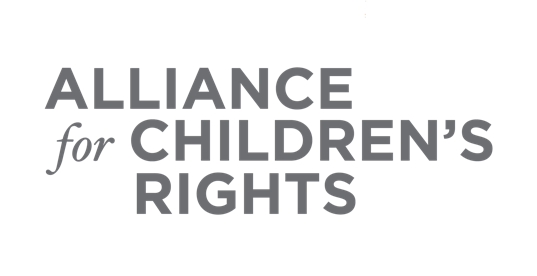 CERTIFICATE OF COMPLETIONChild Welfare Advocates Proposals: 2021 California Child Welfare Bills and Budget RequestsPresenters:Susanna KniffenJulie McCormickDiana BoyerAmy LemleyKim LewisJessica MaxwellKristin PowerThis certifies that                                                          attended the 2 hour “Child Welfare Advocates Proposals: 2021 California Child Welfare Bills and Budget Requests” Webinar Training on March 24, 2021.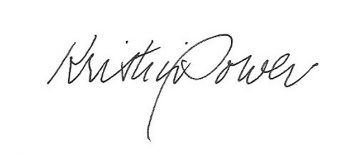 Attendee Signature							Kristin Power									VP, Policy and AdvocacyAlliance for Children’s Rights